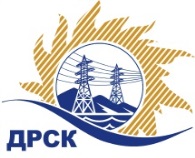 Акционерное Общество«Дальневосточная распределительная сетевая  компания»Протокол № 284/УТПиР -ВП заседания закупочной комиссии по выбору победителя по открытому запросу предложений на право заключения договора на выполнение работ: «Телемеханизация ПС Арсеньев-1   филиал ПЭС».Закупка  1106  р. 2.2.1. ГКПЗ 2018      ЕИС – № 31806218733  МСППРИСУТСТВОВАЛИ: члены постоянно действующей Закупочной комиссии АО «ДРСК»  1-го уровня.Форма голосования членов Закупочной комиссии: очно-заочная.ВОПРОСЫ, ВЫНОСИМЫЕ НА РАССМОТРЕНИЕ ЗАКУПОЧНОЙ КОМИССИИ: Об утверждении результатов процедуры переторжки.Об итоговой ранжировке заявок.О выборе победителя закупки.    РЕШИЛИ:   По вопросу № 1Признать процедуру переторжки состоявшейся.Принять окончательные цены заявок участников.          На основании п. 2.10.7 Документации о закупке: «Участник запроса предложений, приглашенный на переторжку, участвует в ней автоматически, если он предоставил Организатору запроса предложений файл(ы) с ценой для переторжки. Если Участник запроса предложений не предоставил файл(ы) с ценой для переторжки, то тогда его заявка остается действующей с ранее объявленной ценой» заявка участника ООО "Электротехнические системы" остается действующей с ранее объявленной ценой: 4 674 554.00 руб. без НДС (Участник сделал ставку на ЭТП:  3 990 061.27 руб. без НДС, но не предоставил на ЭТП файлы с ценой для переторжки).           По вопросу № 2Утвердить итоговую ранжировку заявок        По вопросу № 3          Признать победителем закупки на право заключения договора на выполнение работ: «Телемеханизация ПС Арсеньев-1   филиал ПЭС» участника, занявшего первое место в итоговой ранжировке по степени предпочтительности для заказчика: ООО "ТМ СИСТЕМЫ" 
 (620043, г. Екатеринбург, ул. Заводская, 77) на условиях: стоимость заявки   3 990 061.27 руб. без НДС (4 708 272.30 руб. с учетом НДС). Условия оплаты: платежи в размере 100% (ста процентов) от стоимости каждого Этапа Работ выплачиваются в течение 30 (тридцати) календарных дней с даты подписания Сторонами документов, указанных в пунктах 4.1 и 4.2 Договора, на основании счетов, выставленных Подрядчиком. Сроки выполнения работ:  Дата начала работ: с момента заключения договора, не позднее 30 мая  2018 г. Окончание работ:  30 октября  2018г. Гарантии выполненных работ: 60 месяцев с даты подписания Сторонами Акта сдачи - приемки выполненных работ. Гарантийный срок на поставляемое Подрядчиком оборудование по Договору составляет 36 (тридцать шесть) месяцев  с даты подписания Сторонами Акта сдачи – приемки выполненных работ.Срок действия оферты: до 30.06.2018 г.исполнитель Чуясова Е.Г.Тел. 397268город  Благовещенск«18» апреля 2018 года№п/пНаименование Участника закупки Окончательная цена заявки, руб.1.ООО "ТМ СИСТЕМЫ" 
ИНН/КПП 6658059205/665801001 
ОГРН 10266023522373 990 061.272.ООО "ТюменьСвязь" 
ИНН/КПП 7203260952/720301001 
ОГРН 11172320060664 679 596.003.ООО "Электротехнические системы" 
ИНН/КПП 2724070454/272401001 
ОГРН 10327005067834 674 554.00Место в итоговой ранжировкеНаименование участникаОкончательная цена заявки, руб. без НДС Балл по неценовой предпочтительностиПрименение приоритета в соответствии с 925-ПП 1 местоООО "ТМ СИСТЕМЫ" 
ИНН/КПП 6658059205/665801001 
ОГРН 10266023522373 990 061.271,1634Нет2 местоООО "ТюменьСвязь" 
ИНН/КПП 7203260952/720301001 
ОГРН 11172320060664 679 596.000,5004Нет3 местоООО "Электротехнические системы" 
ИНН/КПП 2724070454/272401001 
ОГРН 10327005067834 674 554.000,3252НетСекретарь Закупочной комиссии: Елисеева М.Г. _____________________________